INDICAÇÃO Nº 473/2021Ementa: Manutenção do local que estão os aparelhos de ginastica no bairro Capivari .Exmo. Senhor Presidente.Justificativa:Considerando que os aparelhos de ginastica, localizada no bairro  Capivari se encontram tomada pelo mato, impedindo os usuários  de fazer uso e aproveitamento do local, a Vereadora Mônica Morandi requer nos termos do art. 127 do regimento interno, que seja encaminhada a Exma. Prefeita Municipal a seguinte indicação:	Realizar a manutenção e limpeza no local acima citada, com celeridade.  Valinhos, 24 de Fevereiro de 2021.			      _____________________				    Mônica Morandi					VereadoraFoto anexa.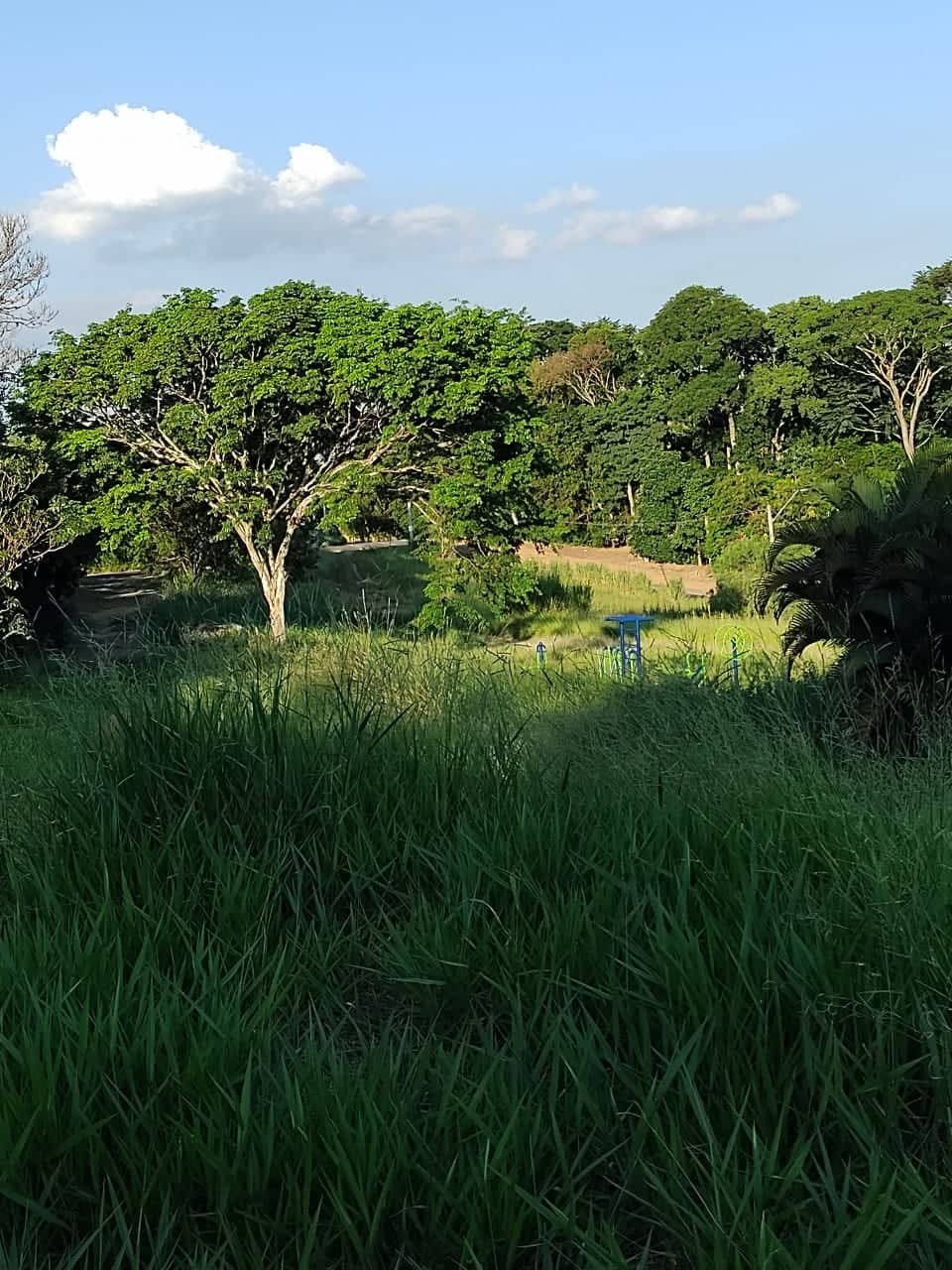 